Załącznik nr 7do Regulaminu zamówień publicznych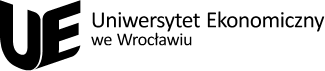 OPIS PRZEDMIOTU ZAMÓWIENIANumer sprawyDatapieczątka jednostki organizacyjnejZgodnie z art. 99-103 ustawy Pzp przedmiot zamówienia opisuje się w sposób jednoznaczny i wyczerpujący, za pomocą dostatecznie dokładnych i zrozumiałych określeń, uwzględniając wymagania i okoliczności mogące mieć wpływ na sporządzenie oferty.Zgodnie z art. 99-103 ustawy Pzp przedmiot zamówienia opisuje się w sposób jednoznaczny i wyczerpujący, za pomocą dostatecznie dokładnych i zrozumiałych określeń, uwzględniając wymagania i okoliczności mogące mieć wpływ na sporządzenie oferty.Zgodnie z art. 99-103 ustawy Pzp przedmiot zamówienia opisuje się w sposób jednoznaczny i wyczerpujący, za pomocą dostatecznie dokładnych i zrozumiałych określeń, uwzględniając wymagania i okoliczności mogące mieć wpływ na sporządzenie oferty.Zgodnie z art. 99-103 ustawy Pzp przedmiot zamówienia opisuje się w sposób jednoznaczny i wyczerpujący, za pomocą dostatecznie dokładnych i zrozumiałych określeń, uwzględniając wymagania i okoliczności mogące mieć wpływ na sporządzenie oferty.Zgodnie z art. 99-103 ustawy Pzp przedmiot zamówienia opisuje się w sposób jednoznaczny i wyczerpujący, za pomocą dostatecznie dokładnych i zrozumiałych określeń, uwzględniając wymagania i okoliczności mogące mieć wpływ na sporządzenie oferty.Zgodnie z art. 99-103 ustawy Pzp przedmiot zamówienia opisuje się w sposób jednoznaczny i wyczerpujący, za pomocą dostatecznie dokładnych i zrozumiałych określeń, uwzględniając wymagania i okoliczności mogące mieć wpływ na sporządzenie oferty.Zgodnie z art. 99-103 ustawy Pzp przedmiot zamówienia opisuje się w sposób jednoznaczny i wyczerpujący, za pomocą dostatecznie dokładnych i zrozumiałych określeń, uwzględniając wymagania i okoliczności mogące mieć wpływ na sporządzenie oferty.Zgodnie z art. 99-103 ustawy Pzp przedmiot zamówienia opisuje się w sposób jednoznaczny i wyczerpujący, za pomocą dostatecznie dokładnych i zrozumiałych określeń, uwzględniając wymagania i okoliczności mogące mieć wpływ na sporządzenie oferty.Zgodnie z art. 99-103 ustawy Pzp przedmiot zamówienia opisuje się w sposób jednoznaczny i wyczerpujący, za pomocą dostatecznie dokładnych i zrozumiałych określeń, uwzględniając wymagania i okoliczności mogące mieć wpływ na sporządzenie oferty.Zgodnie z art. 99-103 ustawy Pzp przedmiot zamówienia opisuje się w sposób jednoznaczny i wyczerpujący, za pomocą dostatecznie dokładnych i zrozumiałych określeń, uwzględniając wymagania i okoliczności mogące mieć wpływ na sporządzenie oferty.Zgodnie z art. 99-103 ustawy Pzp przedmiot zamówienia opisuje się w sposób jednoznaczny i wyczerpujący, za pomocą dostatecznie dokładnych i zrozumiałych określeń, uwzględniając wymagania i okoliczności mogące mieć wpływ na sporządzenie oferty.Nazwa planowanego postępowania o udzielenie zamówienia publicznego:Nazwa planowanego postępowania o udzielenie zamówienia publicznego:Nazwa planowanego postępowania o udzielenie zamówienia publicznego:Osoba/y wyznaczona/e do kontaktów z wykonawcami:Osoba/y wyznaczona/e do kontaktów z wykonawcami:Osoba/y wyznaczona/e do kontaktów z wykonawcami:Osoba/y wyznaczona/e do kontaktów z wykonawcami:Osoba/y wyznaczona/e do kontaktów z wykonawcami:Osoba/y wyznaczona/e do kontaktów z wykonawcami:Osoba/y wyznaczona/e do kontaktów z wykonawcami:Osoba/y wyznaczona/e do kontaktów z wykonawcami:Osoba/y wyznaczona/e do kontaktów z wykonawcami:Osoba/y wyznaczona/e do kontaktów z wykonawcami:Osoba/y wyznaczona/e do kontaktów z wykonawcami:1. 1. 1. 1. 1. 1. nr tel.nr tel.nr tel.nr tel.nr tel.2. 2. 2. 2. 2. 2. nr tel.nr tel.nr tel.nr tel.nr tel.Krótki opis przedmiotu zamówienia:Krótki opis przedmiotu zamówienia:Krótki opis przedmiotu zamówienia:Termin wykonania zamówienia:Termin wykonania zamówienia:Termin wykonania zamówienia:Warunki i okres gwarancji:Warunki i okres gwarancji:Warunki i okres gwarancji:Proponowane warunki udziału w postępowaniu:O udzielenie zamówienia mogą się ubiegać wykonawcy, którzy spełniają warunki dotyczące: O udzielenie zamówienia mogą się ubiegać wykonawcy, którzy spełniają warunki dotyczące: O udzielenie zamówienia mogą się ubiegać wykonawcy, którzy spełniają warunki dotyczące: O udzielenie zamówienia mogą się ubiegać wykonawcy, którzy spełniają warunki dotyczące: O udzielenie zamówienia mogą się ubiegać wykonawcy, którzy spełniają warunki dotyczące: O udzielenie zamówienia mogą się ubiegać wykonawcy, którzy spełniają warunki dotyczące: O udzielenie zamówienia mogą się ubiegać wykonawcy, którzy spełniają warunki dotyczące: O udzielenie zamówienia mogą się ubiegać wykonawcy, którzy spełniają warunki dotyczące: O udzielenie zamówienia mogą się ubiegać wykonawcy, którzy spełniają warunki dotyczące: O udzielenie zamówienia mogą się ubiegać wykonawcy, którzy spełniają warunki dotyczące: Proponowane warunki udziału w postępowaniu:a) zdolności do występowania w obrocie gospodarczyma) zdolności do występowania w obrocie gospodarczyma) zdolności do występowania w obrocie gospodarczyma) zdolności do występowania w obrocie gospodarczyma) zdolności do występowania w obrocie gospodarczyma) zdolności do występowania w obrocie gospodarczyma) zdolności do występowania w obrocie gospodarczyma) zdolności do występowania w obrocie gospodarczymNIE/TAK (jakie?)NIE/TAK (jakie?)Proponowane warunki udziału w postępowaniu:Proponowane warunki udziału w postępowaniu:b) uprawnień do prowadzenia określonej działalności gospodarczej lub zawodowej, o ile wynika to z odrębnych przepisówb) uprawnień do prowadzenia określonej działalności gospodarczej lub zawodowej, o ile wynika to z odrębnych przepisówb) uprawnień do prowadzenia określonej działalności gospodarczej lub zawodowej, o ile wynika to z odrębnych przepisówb) uprawnień do prowadzenia określonej działalności gospodarczej lub zawodowej, o ile wynika to z odrębnych przepisówb) uprawnień do prowadzenia określonej działalności gospodarczej lub zawodowej, o ile wynika to z odrębnych przepisówb) uprawnień do prowadzenia określonej działalności gospodarczej lub zawodowej, o ile wynika to z odrębnych przepisówb) uprawnień do prowadzenia określonej działalności gospodarczej lub zawodowej, o ile wynika to z odrębnych przepisówb) uprawnień do prowadzenia określonej działalności gospodarczej lub zawodowej, o ile wynika to z odrębnych przepisówNIE/TAK (jakie?)NIE/TAK (jakie?)Proponowane warunki udziału w postępowaniu:Proponowane warunki udziału w postępowaniu:c) sytuacji ekonomicznej lub finansowejc) sytuacji ekonomicznej lub finansowejc) sytuacji ekonomicznej lub finansowejc) sytuacji ekonomicznej lub finansowejc) sytuacji ekonomicznej lub finansowejc) sytuacji ekonomicznej lub finansowejc) sytuacji ekonomicznej lub finansowejc) sytuacji ekonomicznej lub finansowejNIE/TAK (jakie?)NIE/TAK (jakie?)Proponowane warunki udziału w postępowaniu:Proponowane warunki udziału w postępowaniu:d) zdolności technicznej lub zawodowejd) zdolności technicznej lub zawodowejd) zdolności technicznej lub zawodowejd) zdolności technicznej lub zawodowejd) zdolności technicznej lub zawodowejd) zdolności technicznej lub zawodowejd) zdolności technicznej lub zawodowejd) zdolności technicznej lub zawodowejNIE/TAK (jakie?)NIE/TAK (jakie?)Proponowane warunki udziału w postępowaniu:Wykaz proponowanych oświadczeń i dokumentów:W celu wykazania spełnienia przez Wykonawcę warunków, o których mowa powyżej, oraz w celu potwierdzenia braku podstaw wykluczenia należy określić dokumenty, jakich będzie żądał Zamawiający na potwierdzenie tych warunkówW celu wykazania spełnienia przez Wykonawcę warunków, o których mowa powyżej, oraz w celu potwierdzenia braku podstaw wykluczenia należy określić dokumenty, jakich będzie żądał Zamawiający na potwierdzenie tych warunkówW celu wykazania spełnienia przez Wykonawcę warunków, o których mowa powyżej, oraz w celu potwierdzenia braku podstaw wykluczenia należy określić dokumenty, jakich będzie żądał Zamawiający na potwierdzenie tych warunkówW celu wykazania spełnienia przez Wykonawcę warunków, o których mowa powyżej, oraz w celu potwierdzenia braku podstaw wykluczenia należy określić dokumenty, jakich będzie żądał Zamawiający na potwierdzenie tych warunkówW celu wykazania spełnienia przez Wykonawcę warunków, o których mowa powyżej, oraz w celu potwierdzenia braku podstaw wykluczenia należy określić dokumenty, jakich będzie żądał Zamawiający na potwierdzenie tych warunkówW celu wykazania spełnienia przez Wykonawcę warunków, o których mowa powyżej, oraz w celu potwierdzenia braku podstaw wykluczenia należy określić dokumenty, jakich będzie żądał Zamawiający na potwierdzenie tych warunkówW celu wykazania spełnienia przez Wykonawcę warunków, o których mowa powyżej, oraz w celu potwierdzenia braku podstaw wykluczenia należy określić dokumenty, jakich będzie żądał Zamawiający na potwierdzenie tych warunkówW celu wykazania spełnienia przez Wykonawcę warunków, o których mowa powyżej, oraz w celu potwierdzenia braku podstaw wykluczenia należy określić dokumenty, jakich będzie żądał Zamawiający na potwierdzenie tych warunkówW celu wykazania spełnienia przez Wykonawcę warunków, o których mowa powyżej, oraz w celu potwierdzenia braku podstaw wykluczenia należy określić dokumenty, jakich będzie żądał Zamawiający na potwierdzenie tych warunkówW celu wykazania spełnienia przez Wykonawcę warunków, o których mowa powyżej, oraz w celu potwierdzenia braku podstaw wykluczenia należy określić dokumenty, jakich będzie żądał Zamawiający na potwierdzenie tych warunkówWykaz proponowanych oświadczeń i dokumentów:1. 1. 1. 1. 1. 1. 1. 1. 1. 1. Propozycja zapisów dot. zasad zrównoważonego rozwojuProponowane kryteria oceny ofert:Proponowane kryteria oceny ofert:cena ofertycena oferty60% % %Proponowane kryteria oceny ofert:Proponowane kryteria oceny ofert:cena ofertycena oferty60% % %Istotne postanowienia umowy:Istotne postanowienia umowy:Dokumenty dołączane do OPZ:Dokumenty dołączane do OPZ:Osoba odpowiedzialna za zamówienie(pieczątka i podpis)